             Недельный план тренировочных занятий с 25 по 30.10.2021г.Старший тренер-преподаватель по лёгкой атлетике Витальева М.Н.Недельный план домашних тренировочных занятий с 25 по 30.10.2021г.                                                 Группа 1 БУДатаДатаГруппыГруппыГруппыГруппыГруппыГруппыДатаДата4 БУ4 БУ2 ТЭ2 ТЭ6 БУ6 БУ25.10.2021Понедель-ник25.10.2021Понедель-ник1. Разминка      - 30 мин.Медленный бег- 5 минОбщеразвивающие упр.-я – 10 мин.Специально-беговые упр.-я –10х30мБег с ускорением – 4х50м2. Основная часть – 50 мин.Бег из различных и.п.- 6х 20мЧелночный бег 3х10м – 3 разаПрыжки в длину с/м -10 разТройной пр-к с/м – 6 разБег через фишки с высоким подниманием бедра- 5х60мМногоскоки через фишки – 5х60м– 5х60м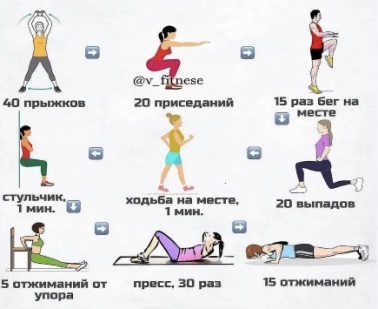 3. Заключительная часть -5 мин.Медленный бег + упр. на растягивание1. Разминка      - 30 мин.Медленный бег- 5 минОбщеразвивающие упр.-я – 10 мин.Специально-беговые упр.-я –10х30мБег с ускорением – 4х50м2. Основная часть – 50 мин.Бег из различных и.п.- 6х 20мЧелночный бег 3х10м – 3 разаПрыжки в длину с/м -10 разТройной пр-к с/м – 6 разБег через фишки с высоким подниманием бедра- 5х60мМногоскоки через фишки – 5х60м– 5х60м3. Заключительная часть -5 мин.Медленный бег + упр. на растягивание1. Разминка      - 35 мин.Медленный бег- 10 минОбщеразвивающие упр.-я – 10 мин.Специально-беговые упр.-я – 10х40мБег с ускорением – 5х50м2. Основная часть – 95 мин.Бег из различных и.п.- 6х 20мЧелночный бег 4х10м – 3 разаПрыжки в длину с/м -10 разТройной пр-к с/м – 10 раз5-ой прыжок с/м – 5 разБег через фишки с высоким подниманием бедра- 5х80мМногоскоки через фишки– 5х80м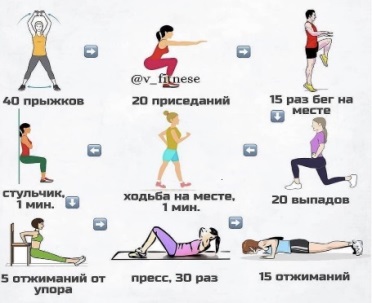 3. Заключительная часть -5 мин.Медленный бег + упр. на растягивание1. Разминка      - 35 мин.Медленный бег- 10 минОбщеразвивающие упр.-я – 10 мин.Специально-беговые упр.-я – 10х40мБег с ускорением – 5х50м2. Основная часть – 95 мин.Бег из различных и.п.- 6х 20мЧелночный бег 4х10м – 3 разаПрыжки в длину с/м -10 разТройной пр-к с/м – 10 раз5-ой прыжок с/м – 5 разБег через фишки с высоким подниманием бедра- 5х80мМногоскоки через фишки– 5х80м3. Заключительная часть -5 мин.Медленный бег + упр. на растягивание1. Разминка      - 35 мин.Медленный бег- 10 минОбщеразвивающие упр.-я – 10 мин.Специально-беговые упр.-я – 10х50мБег с ускорением – 4х60м2. Основная часть – 95 мин.Бег из различных и.п.- 6х 20мЧелночный бег 5х10м – 3 разаПрыжки в длину с/м -10 разТройной пр-к с/м – 10 раз5-ой прыжок с/м – 10 разБег через фишки с высоким подниманием бедра- 6х80мМногоскоки через фишки– 6х80мСкачки на лев. и прав. ноге через фишки - 6х80м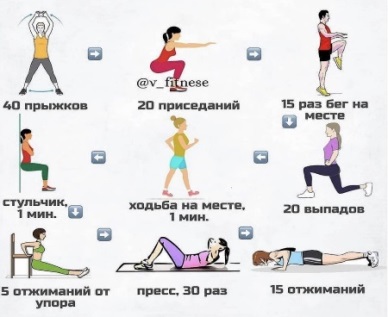 3. Заключительная часть -5 мин.Медленный бег + упр. на растягивание .1. Разминка      - 35 мин.Медленный бег- 10 минОбщеразвивающие упр.-я – 10 мин.Специально-беговые упр.-я – 10х50мБег с ускорением – 4х60м2. Основная часть – 95 мин.Бег из различных и.п.- 6х 20мЧелночный бег 5х10м – 3 разаПрыжки в длину с/м -10 разТройной пр-к с/м – 10 раз5-ой прыжок с/м – 10 разБег через фишки с высоким подниманием бедра- 6х80мМногоскоки через фишки– 6х80мСкачки на лев. и прав. ноге через фишки - 6х80м3. Заключительная часть -5 мин.Медленный бег + упр. на растягивание .26.10.2021Вторник26.10.2021Вторник1. Разминка      - 30 мин.Медленный бег- 5 минОбщеразвивающие упр.-я – 10 мин.Специально-беговые упр.-я –10х30мБег с ускорением – 4х50м2. Основная часть – 50 мин.Бег с низкого старта- 4х30мПрыжки на опору – 10 разПрыжки с опоры – 10 раз и др. см картинку ( всё по 10 раз)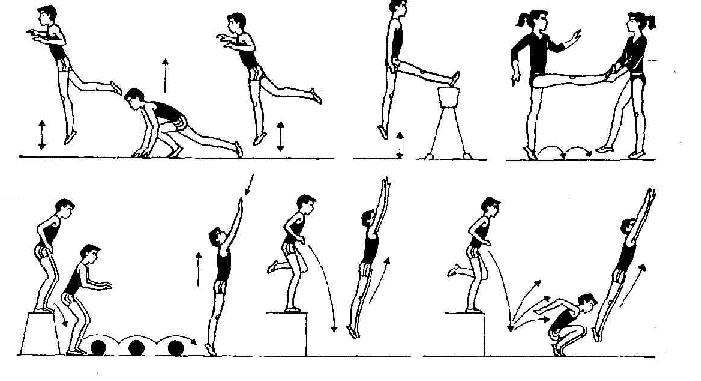 Пр-ки в высоту, способом «перешагивание» - 20 раз( с лев. и прав.ноги) 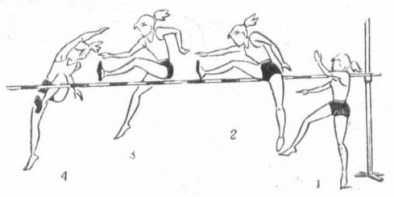 Бег широкими прыжками с ноги на ногу- 5х 50м3. Заключительная часть -5 мин.Медленный бег + упр. на растягивание1. Разминка      - 30 мин.Медленный бег- 5 минОбщеразвивающие упр.-я – 10 мин.Специально-беговые упр.-я –10х30мБег с ускорением – 4х50м2. Основная часть – 50 мин.Бег с низкого старта- 4х30мПрыжки на опору – 10 разПрыжки с опоры – 10 раз и др. см картинку ( всё по 10 раз)Пр-ки в высоту, способом «перешагивание» - 20 раз( с лев. и прав.ноги) Бег широкими прыжками с ноги на ногу- 5х 50м3. Заключительная часть -5 мин.Медленный бег + упр. на растягивание1. Разминка      - 35 мин.Медленный бег- 10 минОбщеразвивающие упр.-я – 10 мин.Специально-беговые упр.-я – 10х40мБег с ускорением – 5х50м2. Основная часть – 95 мин.Бег с низкого старта-5х30мПрыжки на опору – 15 разПрыжки с опоры – 15 раз и др. см картинку ( всё по 15 раз)Пр-ки в высоту, способом «перешагивание» - 25 раз( с лев. и прав.ноги) 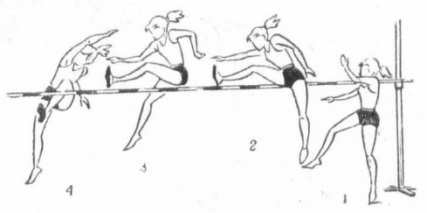 Бег широкими прыжками с ноги на ногу- 6х 80м3. Заключительная часть -5 мин.Медленный бег + упр. на растягивание1. Разминка      - 35 мин.Медленный бег- 10 минОбщеразвивающие упр.-я – 10 мин.Специально-беговые упр.-я – 10х40мБег с ускорением – 5х50м2. Основная часть – 95 мин.Бег с низкого старта-5х30мПрыжки на опору – 15 разПрыжки с опоры – 15 раз и др. см картинку ( всё по 15 раз)Пр-ки в высоту, способом «перешагивание» - 25 раз( с лев. и прав.ноги) Бег широкими прыжками с ноги на ногу- 6х 80м3. Заключительная часть -5 мин.Медленный бег + упр. на растягивание1. Разминка      - 35 мин.Медленный бег- 10 минОбщеразвивающие упр.-я – 10 мин.Специально-беговые упр.-я – 10х40мБег с ускорением – 5х50м2. Основная часть – 95 мин.Бег с низкого старта-8х30мПрыжки на опору – 2 х 10разПрыжки с опоры – 2 х 10раз и др. см картинку ( всё по 2 х 10 раз)Пр-ки в высоту, способом «перешагивание» - 30 раз( с лев. и прав.ноги) Бег широкими прыжками с ноги на ногу- 6х 80м3. Заключительная часть -5 мин.Медленный бег + упр. на растягивание1. Разминка      - 35 мин.Медленный бег- 10 минОбщеразвивающие упр.-я – 10 мин.Специально-беговые упр.-я – 10х40мБег с ускорением – 5х50м2. Основная часть – 95 мин.Бег с низкого старта-8х30мПрыжки на опору – 2 х 10разПрыжки с опоры – 2 х 10раз и др. см картинку ( всё по 2 х 10 раз)Пр-ки в высоту, способом «перешагивание» - 30 раз( с лев. и прав.ноги) Бег широкими прыжками с ноги на ногу- 6х 80м3. Заключительная часть -5 мин.Медленный бег + упр. на растягивание27.10.2021Среда27.10.2021Среда             Выходной             Выходной            Выходной                 Выходной     1. Разминка      - 40 мин.Равномерный  бег- 25 минОбщеразвивающие упр.-я – 10 мин.Специально-беговые упр.-я – 10х30мБег с ускорением – 4х50м2. Основная часть – 90 мин, отдых между упражнениями 1 мин., между кругами 5 мин.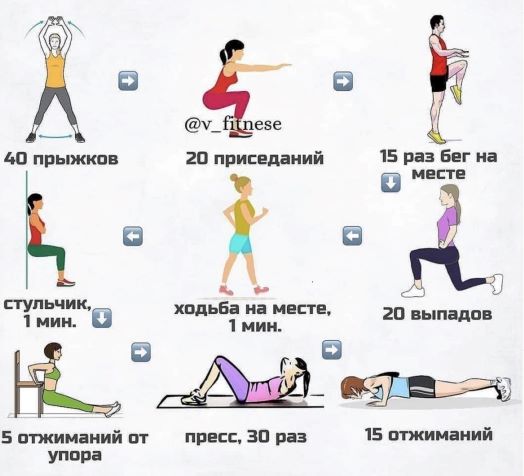 Повторить 4 круга3. Заключительная часть - 5 мин.Медленный бег + упр. на растягивание1. Разминка      - 40 мин.Равномерный  бег- 25 минОбщеразвивающие упр.-я – 10 мин.Специально-беговые упр.-я – 10х30мБег с ускорением – 4х50м2. Основная часть – 90 мин, отдых между упражнениями 1 мин., между кругами 5 мин.Повторить 4 круга3. Заключительная часть - 5 мин.Медленный бег + упр. на растягивание28.10.2021Четверг28.10.2021Четверг1. Разминка      - 30 мин.Медленный бег- 5 минОбщеразвивающие упр.-я – 10 мин.Специально-беговые упр.-я –10х30мБег с ускорением – 4х50м2. Основная часть – 50 мин  Упражнения выполнять с гантелями6 упражнений по 20 повторений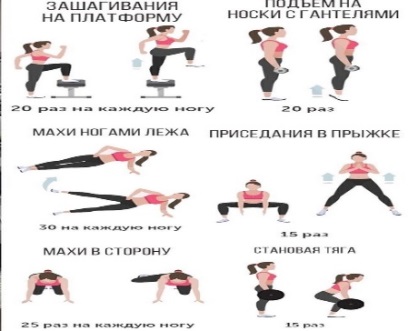 Броски камней(1-2кг) :    от груди- 10 раз    из-за головы- 10 раз   снизу-вверх-вперёд – 10 раз   через голову назад -10 разбег на отрезках - 4х100мУпражнения на пресс-4х10мПрыжки со скакалкой – 150 прыжков3. Заключительная часть -5 мин.Медленный бег + упр. на растягивание1. Разминка      - 30 мин.Медленный бег- 5 минОбщеразвивающие упр.-я – 10 мин.Специально-беговые упр.-я –10х30мБег с ускорением – 4х50м2. Основная часть – 50 мин  Упражнения выполнять с гантелями6 упражнений по 20 повторенийБроски камней(1-2кг) :    от груди- 10 раз    из-за головы- 10 раз   снизу-вверх-вперёд – 10 раз   через голову назад -10 разбег на отрезках - 4х100мУпражнения на пресс-4х10мПрыжки со скакалкой – 150 прыжков3. Заключительная часть -5 мин.Медленный бег + упр. на растягивание1. Разминка      - 35 мин.Медленный бег- 10 минОбщеразвивающие упр.-я – 10 мин.Специально-беговые упр.-я –10х40мБег с ускорением – 5х50м2. Основная часть – 95 мин  Упражнения выполнять с гантелями6 упражнений по 20 повторенийБроски камней(1-2кг) :    от груди- 10 раз    из-за головы- 10 раз   снизу-вверх-вперёд – 10 раз   через голову назад -10 разбег на отрезках - 4х100мУпражнения на пресс-4х10мПрыжки со скакалкой – 150 прыжков3. Заключительная часть -5мин.Медленный бег + упр. на растягивание1. Разминка      - 35 мин.Медленный бег- 10 минОбщеразвивающие упр.-я – 10 мин.Специально-беговые упр.-я –10х40мБег с ускорением – 5х50м2. Основная часть – 95 мин  Упражнения выполнять с гантелями6 упражнений по 20 повторенийБроски камней(1-2кг) :    от груди- 10 раз    из-за головы- 10 раз   снизу-вверх-вперёд – 10 раз   через голову назад -10 разбег на отрезках - 4х100мУпражнения на пресс-4х10мПрыжки со скакалкой – 150 прыжков3. Заключительная часть -5мин.Медленный бег + упр. на растягивание1. Разминка      - 35 мин.Медленный бег- 10 минОбщеразвивающие упр.-я – 10 мин.Специально-беговые упр.-я – 10х50мБег с ускорением – 4х60м2. Основная часть – 95 минУпражнения для мышц всего тела:6 упражнений по 20 повторений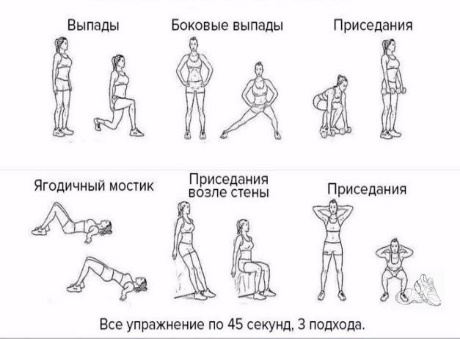   Упражнения выполнять с гантелямипо 15 раз 2 круга через 30 сек. Отдыха между упражнениями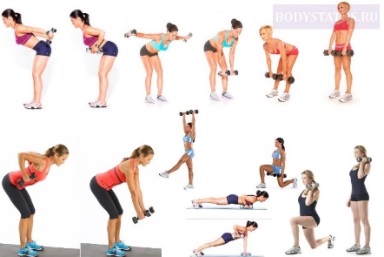 бег на отрезках - 5х150м3. Заключительная часть - 5 мин.Медленный бег + упр. на растягивание1. Разминка      - 35 мин.Медленный бег- 10 минОбщеразвивающие упр.-я – 10 мин.Специально-беговые упр.-я – 10х50мБег с ускорением – 4х60м2. Основная часть – 95 минУпражнения для мышц всего тела:6 упражнений по 20 повторений  Упражнения выполнять с гантелямипо 15 раз 2 круга через 30 сек. Отдыха между упражнениямибег на отрезках - 5х150м3. Заключительная часть - 5 мин.Медленный бег + упр. на растягивание29.10.2021Пятница29.10.2021Пятница1. Разминка      - 30 мин.Медленный бег- 5 минОбщеразвивающие упр.-я – 10 мин.Специально-беговые упр.-я –10х30мБег с ускорением – 4х50м2. Основная часть – 50 мин.Бег с низкого старта- 4х30мПрыжки на опору – 10 разПрыжки с опоры – 10 раз и др. см картинку ( всё по 10 раз)Пр-ки в высоту, способом «перешагивание» - 20 раз( с лев. и прав.ноги) 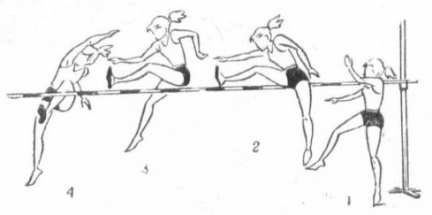 Бег широкими прыжками с ноги на ногу- 5х 50м3. Заключительная часть -5 мин.Медленный бег + упр. на растягивание1. Разминка      - 30 мин.Медленный бег- 5 минОбщеразвивающие упр.-я – 10 мин.Специально-беговые упр.-я –10х30мБег с ускорением – 4х50м2. Основная часть – 50 мин.Бег с низкого старта- 4х30мПрыжки на опору – 10 разПрыжки с опоры – 10 раз и др. см картинку ( всё по 10 раз)Пр-ки в высоту, способом «перешагивание» - 20 раз( с лев. и прав.ноги) Бег широкими прыжками с ноги на ногу- 5х 50м3. Заключительная часть -5 мин.Медленный бег + упр. на растягивание1. Разминка      - 35 мин.Медленный бег- 10 минОбщеразвивающие упр.-я – 10 мин.Специально-беговые упр.-я – 10х40мБег с ускорением – 5х50м2. Основная часть – 95 мин.Бег с низкого старта-5х30мПрыжки на опору – 15 разПрыжки с опоры – 15 раз и др. см картинку ( всё по 15 раз)Пр-ки в высоту, способом «перешагивание» - 25 раз( с лев. и прав.ноги) 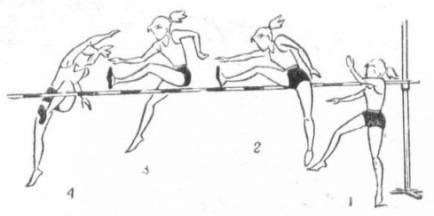 Бег широкими прыжками с ноги на ногу- 6х 80м3. Заключительная часть -5 мин.Медленный бег + упр. на растягивание1. Разминка      - 35 мин.Медленный бег- 10 минОбщеразвивающие упр.-я – 10 мин.Специально-беговые упр.-я – 10х40мБег с ускорением – 5х50м2. Основная часть – 95 мин.Бег с низкого старта-5х30мПрыжки на опору – 15 разПрыжки с опоры – 15 раз и др. см картинку ( всё по 15 раз)Пр-ки в высоту, способом «перешагивание» - 25 раз( с лев. и прав.ноги) Бег широкими прыжками с ноги на ногу- 6х 80м3. Заключительная часть -5 мин.Медленный бег + упр. на растягивание1. Разминка      - 35 мин.Медленный бег- 10 минОбщеразвивающие упр.-я – 10 мин.Специально-беговые упр.-я – 10х40мБег с ускорением – 5х50м2. Основная часть – 95 мин.Бег с низкого старта-8х30мПрыжки на опору – 2 х 10разПрыжки с опоры – 2 х 10раз и др. см картинку ( всё по 2 х 10 раз)Пр-ки в высоту, способом «перешагивание» - 30 раз( с лев. и прав.ноги) 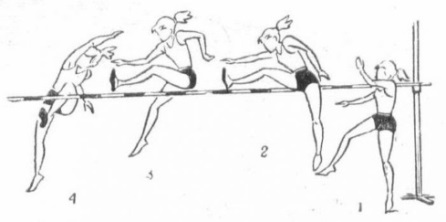 Бег широкими прыжками с ноги на ногу- 6х 80м3. Заключительная часть -5 мин.Медленный бег + упр. на растягивание1. Разминка      - 35 мин.Медленный бег- 10 минОбщеразвивающие упр.-я – 10 мин.Специально-беговые упр.-я – 10х40мБег с ускорением – 5х50м2. Основная часть – 95 мин.Бег с низкого старта-8х30мПрыжки на опору – 2 х 10разПрыжки с опоры – 2 х 10раз и др. см картинку ( всё по 2 х 10 раз)Пр-ки в высоту, способом «перешагивание» - 30 раз( с лев. и прав.ноги) Бег широкими прыжками с ноги на ногу- 6х 80м3. Заключительная часть -5 мин.Медленный бег + упр. на растягивание30.10.2021Суббота30.10.2021СубботаВыходнойВыходнойВыходнойВыходной1. Разминка      - 40 мин.Равномерный  бег- 25 минОбщеразвивающие упр.-я – 10 мин.Специально-беговые упр.-я – 10х30мБег с ускорением – 4х50м2. Основная часть – 90 мин, отдых между упражнениями 1 мин., между кругами 5 мин.Повторить 4 круга3. Заключительная часть - 5 мин.Медленный бег + упр. на растягивание1. Разминка      - 40 мин.Равномерный  бег- 25 минОбщеразвивающие упр.-я – 10 мин.Специально-беговые упр.-я – 10х30мБег с ускорением – 4х50м2. Основная часть – 90 мин, отдых между упражнениями 1 мин., между кругами 5 мин.Повторить 4 круга3. Заключительная часть - 5 мин.Медленный бег + упр. на растягиваниеДатаСодержаниеКол-воразВремяМетодические указания25.10.2021Понедель-ник1. Медленный бег с переходом на ходьбу2. Разминочные упражнения + упражнения на гибкость3.Спец.-беговые упражнения( бег или ходьба, в зависимости от условий)4. Скоростная подготовка:    * челночный бег 3х10м    * игровые эстафеты с предметами по 20м    * бег с низкого старта по 30м 5. Метание теннисного мяча:    * с места в цель    * с одного шага6. Медленный бег с переходом на ходьбу3 серии5раз5раз5раз15мин.10раз10раз5 мин.15 мин.25 мин.2 мин.Следить за дыханиемРазминку выполнять «сверху вниз».Обращаем правильную постановку стопы.Следить за техникой работы рук и ногОбращать внимание на амплитуду движения.Во время перехода на ходьбу дыхание должно быть спокойным.28.10.2021Четверг1. Медленный бег с переходом на ходьбу2. Разминочные упражнения + упражнения на гибкость3.Спец.-беговые упражнения( бег или ходьба, в зависимости от условий)4.Прыжковая подготовка:    * прыжки в длину с места    * 2-ой прыжок с/м на двух ногах    * 3-ой прыжок с/м    *5-ой прыжок с/м5. Медленный бег с переходом на ходьбу3 серии30 мин.10раз10раз8раз6раз2 мин. 2 мин.Следить за дыханиемРазминку выполнять «сверху вниз».Обращаем правильную постановку стопы.Носки от пола НЕ отрывать.Во время перехода на ходьбу дыхание должно быть спокойным29.10.2021Пятница1. Медленный бег с переходом на ходьбу2. Разминочные упражнения + упражнения на гибкость3.Спец.-беговые упражнения( бег или ходьба, в зависимости от условий)4.Технико-тактическая подготовка  ( упражнения с барьером):    *ходьба вперёд    *ходьба назад    *ходьба вперёд-назад поочерёдно    *ходьба вперёд с подскоком    *ходьба назад с подскоком    *ходьба вперёд-назад поочерёдно      с подскоком    *ходьба правым боком    *ходьба левым боком    *подскоки правым боком с           высоким подниманием бедра     *подскоки левым боком с высоким            подниманием бедра5.Медленный бег с переходом на ходьбу3 серии2 х15раз2 х15раз2 х15раз2 х15раз2 х15раз2 х15раз2х 10раз2х 10раз2х 10раз2х 10раз5 мин.15 мин.30 мин.2 мин.Следить за дыханием.Разминку выполнять «сверху вниз».Обращаем правильную постановку стопыБарьеры заменяетшвабра, лежащая на двух стульях.На каждую ногу,выполнять технично барьерным шагом.Высоко поднимая колени, руки согнуты в локтях как в беге.Носки задрать, тянуть колено до грудиМедленный бег с переходом на ходьбу